Вестник                        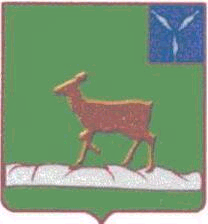 Ивантеевского муниципального районаофициальный  информационный бюллетень				 от 16 октября 2020 года № 21 (110)Официальный сайт администрации Ивантеевского муниципального района				ivanteevka.sarmo.ruИзвещениеоб итогах аукциона Продавец: Администрация Ивантеевского муниципального района. Дата, время и место назначенное для проведения аукциона: 22.10.2020г. в 10.00 (далее по тексту время местное) по адресу: 413950, Саратовская область, Ивантеевский район, с. Ивантеевка, ул. Советская, д. № 14 Администрация Ивантеевского муниципального района Саратовской области. Предмет аукциона – цена земельного участка	В соответствии с протоколом №4 от 16.10.2020г  рассмотрения заявок, аукционной комиссией принято решение:По ЛОТУ № 1 - Аукцион признать несостоявшимся, т.к. подана одна заявка от Щурина Андрея Александровича.По ЛОТУ № 2 - Аукцион признать несостоявшимся, т.к. подана одна заявка от Щурина Андрея Александровича.По ЛОТУ № 3 - Аукцион признать несостоявшимся, т.к. подана одна заявка от Щурина Андрея Александровича.По ЛОТУ № 4 - Аукцион признать несостоявшимся, т.к. подана одна заявка от Щурина Андрея Александровича.По ЛОТУ № 5 - Аукцион признать несостоявшимся, т.к. подана одна заявка от Щурина Андрея Александровича.Председатель аукционной комиссии                                    В.А. Болмосов                  Выпуск № 21 (110)Издается с 2016 годаОктябрь -2020СЕГОДНЯ В НОМЕРЕ:*Извещение № 6 о проведении аукциона по продаже земельных участков№  лотаМестоположение и характеристики объекта аукционаКадастровый номерПлощадь
общая (кв. м)Начальная цена – рыночная стоимость (руб.)Шаг аукциона(3%)(руб.)Размер задатка (руб.)1Саратовская область, Ивантеевский район, с.Журавлиха, ул. Центральная, 110м на северо-восток от дома №1.Категория земель: «Земли населенных пунктов»Вид разрешенного использования: «для ведения личного подсобного хозяйства».Земельный участок обременен водоохранной зоной водного объекта р. Большой Иргиз.64:14:340101:136200060 000,00 (шестьдесят тысяч)1800,0030 000,00 (тридцать тысяч)2Саратовская область, Ивантеевский район, с.Журавлиха, ул. Центральная, 140м на северо-восток от дома №1.Категория земель: «Земли населенных пунктов»Вид разрешенного использования: «для ведения личного подсобного хозяйства».Земельный участок обременен водоохранной зоной водного объекта р. Большой Иргиз.64:14:340101:137200060 000,00 (шестьдесят тысяч)1800,0030 000,00 (тридцать тысяч)3Саратовская область, Ивантеевский район, с.Журавлиха, ул. Центральная, 170м на северо-восток от дома №1.Категория земель: «Земли населенных пунктов»Вид разрешенного использования: «для ведения личного подсобного хозяйства».64:14:340101:135169551 000,00 (пятьдесят одна)1530,0025 500,00 (двадцать пять тысяч пятьсот)4Саратовская область, Ивантеевский район, с.Журавлиха, ул. Центральная, 60м на северо-восток от дома №1.Категория земель: «Земли населенных пунктов»Вид разрешенного использования: «для ведения личного подсобного хозяйства».Земельный участок обременен водоохранной зоной водного объекта р. Большой Иргиз64:14:340101:133200060 000,00 (шестьдесят тысяч)1800,0030 000,00 (тридцать тысяч)5Саратовская область, Ивантеевский район, с.Журавлиха, ул. Центральная, 80м на северо-восток от дома №1.Категория земель: «Земли населенных пунктов»Вид разрешенного использования: «для ведения личного подсобного хозяйства».Земельный участок обременен водоохранной зоной водного объекта р. Большой Иргиз.64:14:340101:134200060 000,00 (шестьдесят тысяч)1800,0030 000,00 (тридцать тысяч)